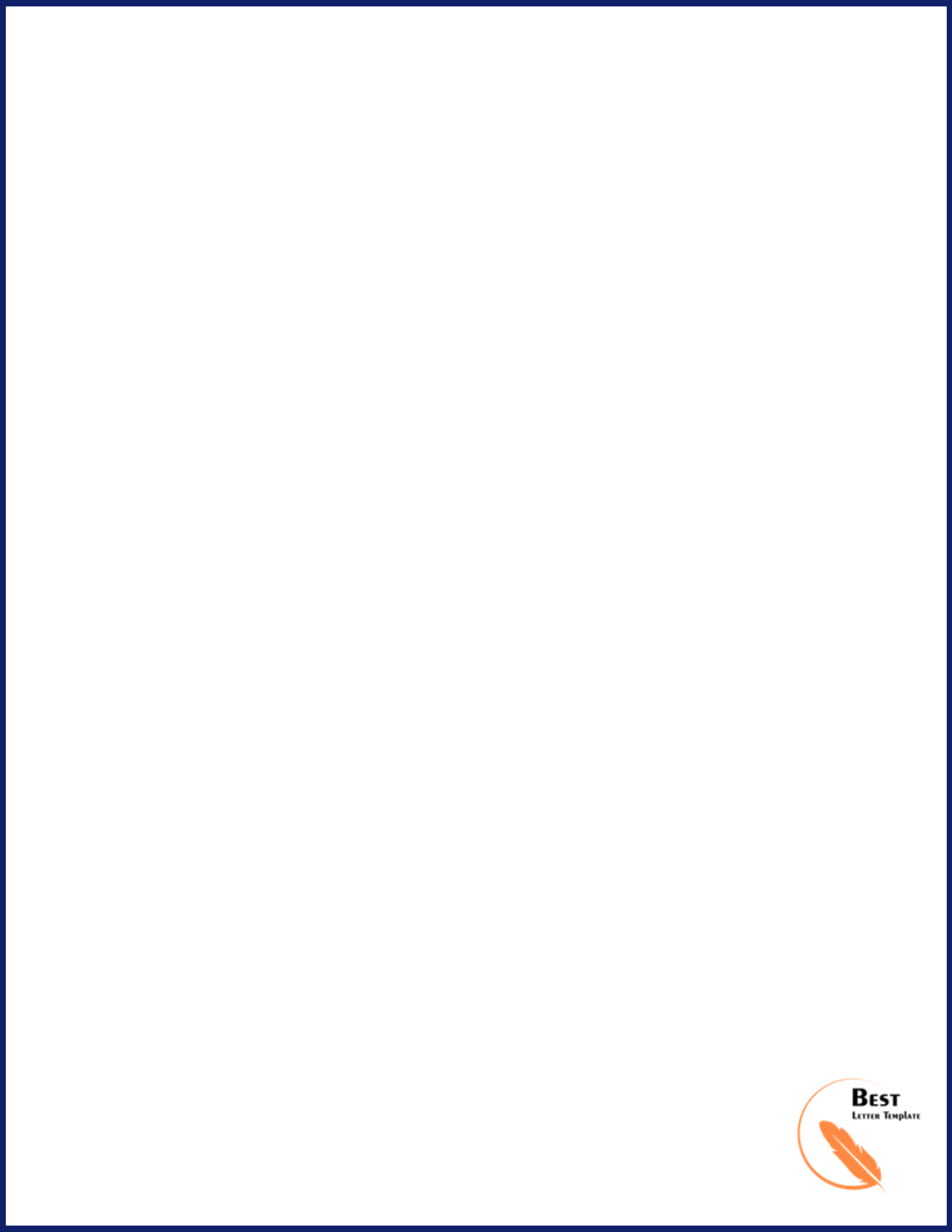 Business Letter of UnderstandingTo,Mr. MarkYT Steel CorporationUSADated: 23/01/2019This is the letter of Understanding between YT Steel Corporation located at Ohio State of USA and Plannum Builders that state official terms of the undertaking that these two partners have decided upon. These parties have decided to work together on the terms based upon contracts with benefits divided in equal share that applicable from 15 September 2017.Following are the abiding rules and conditions that they have been agreed on to proceed with the business deal.This letter of understanding is bound to state an official statement about its legal association as well. Attached is a copy of the details on the partnership regulation and laws it is bind to.Signature and seal of both the Partners.